Stoichiometric CalculationsSummary of Steps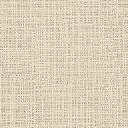 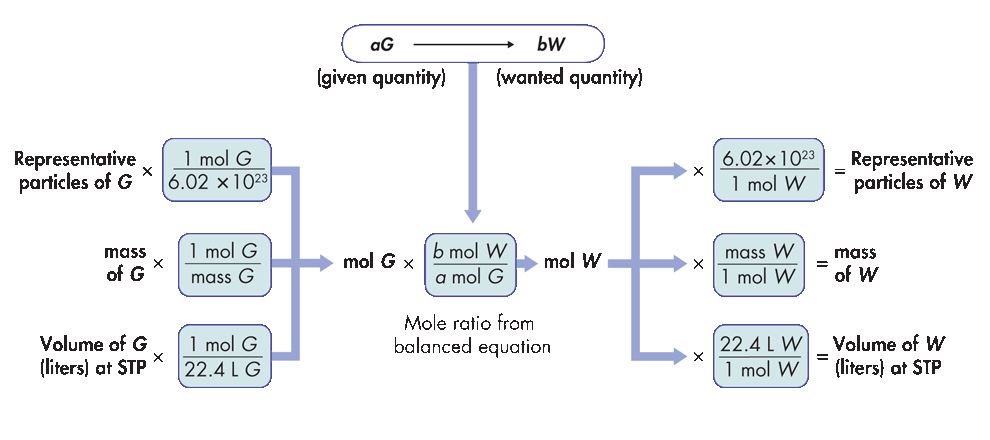 